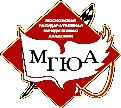 УНИВЕРСИТЕТ ИМЕНИ О.Е.КУТАФИНА (МГЮА)МАГИСТРАТУРА

ИНДИВИДУАЛЬНЫЙ  УЧЕБНЫЙ  ПЛАН  РАБОТЫ  МАГИСТРАНТА ИНСТИТУТА____________________ (Ф.И.О. студента)Направление подготовки     40.04.01 ЮриспруденцияНаименование магистерской программы________________________	Кафедра___________________________________________________________________________________________________________________________________________________  Руководитель магистерской программы  ________________________________________________        	                                                                                                                          (Ф.И.О., ученая степень, звание)Научный руководитель________________________________________________________  _____________________________________________________________________________                               	                                                                                                                          (Ф.И.О., ученая степень, звание)Форма обучения: очно-заочная   
Период обучения в магистратуре: 2016-2018 г.Направление исследования ____________________________________________________________________________________________________________________________________________________________________________________________________________________________________________________________________________________________________________________________________________________________________________________Обоснование _________________________________________________________________________________________________________________________________________________________________________________________________________________________________________________________________________________________________________________________________________________________________________________________________________________________________________________________________________________________________________________________________________________________________________________________________________________________________________________________________________________________________________________________________________________________________________________________________________________________________________________________________________________________________________________________________________________________________________________________________________________________________________________________________________________________________________________________________________________________________________________________________________________________________________________________ Цель исследования ___________________________________________________________________________________________________________________________________________________________________________________________________________________________________________________________________________________________________________________________________________________________________________________________________________________________________________________________________________________________________________________________________________________________________________________________________________________________________________________________________________________________________________________________________________________________________________________________________________________________________________________________________________________________________________________________________________________________________________________________________________________________________________________________________________________________________________________________________________________________________________________________________________________________________________________________________________________________________________________________________________________________________________________________________________________________________________________________________________________________________________________________________________________________________________________________________________________________________________________________________________________________________________________________________________________________________________________________________________________________________________________________________________________________________________________________________________________________________________________________________________________________________________________________________________________________________________________________________________________________________________________________________________________________________________________________________________________________________________________________________________________________________________________________________________________________________________________________________________________________________________________________________________________________________________________________________________________________________________________________________________________________________________________________________________________________________Список основной литературы_______________________________________________________________________________________________________________________________________________________________________________________________________________________________________________________________________________________________________________________________________________________________________________________________________________________________________________________________________________________________________________________________________________________________________________________________________________________________________________________________________________________________________________________________________________________________________________________________________________________________________________________________________________Практическая значимость исследования_______________________________________________________________________________________________________________________________________________________________________________________________________________________________________________________________________________________________________________________________________________________________________________________________________________________________________________________________________________________________________________________________________________________________________________________________________________________________________________________________________________________________________________________________________________________________________________________________________________________________________________________________________________________________________________________________________________________________________________________________________________________________________________________________________________________________________________________________________________________________________________________________________________________________________________________________________________________________________________________________________________________________________________________________________________________________________________________________________________________________________________________Магистранту назначен научный руководитель_____________________________________________________________________________(ФИО, ученая степень, звание)Руководитель магистерской программы 	/_________/___________                                                                                                                        (Ф.И.О.)                   (подпись)                 (дата)Направление научного исследования, его обоснование и практическая значимость по предложению магистранта, при наличии положительного отношения  научного руководителя согласованы на заседании кафедры протокол №_____ от «____» ________________ 20__г.Магистрант 	/_________/___________                                                                                  (Ф.И.О.)	  (подпись)                 (дата)Научный руководитель 	/_________/___________	                                                                                  (Ф.И.О.)	  (подпись)                 (дата)Руководитель магистерской программы 	/_________/___________                                                                                                                        (Ф.И.О.)                   (подпись)                 (дата)Направление научного исследования одобрено  Советом магистратурыпротокол №_____ от «____» ________________ 20__г.Учебный план 1-го семестра обучения магистранта  Магистрант 	/_________/___________                                                                                  (Ф.И.О.)	  (подпись)                 (дата)Научный руководитель 	/_________/___________	                                                                                  (Ф.И.О.)	  (подпись)                 (дата)Учебный план 2-го семестра обучения магистрантаМагистрант  	/_________/___________                                                                                  (Ф.И.О.)	  (подпись)                 (дата)Научный руководитель  	/_________/___________                                                                                  (Ф.И.О.)	  (подпись)                 (дата)Руководитель магистерской программы  	/_________/___________                                                                                                         (Ф.И.О.)	  (подпись)                 (дата)Магистрант  _____________________________________ решением кафедры аттестован.Аттестацию утверждаю, зав. кафедрой	/_________/___________                                                                                                           (Ф.И.О.)	  (подпись)                 (дата)Магистрант  __________________  учебный план 1 курса выполнил / не выполнил.Директор Института  	/_________/___________                                                                                  (Ф.И.О.)	  (подпись)                 (дата)Планируемое место прохождения  производственной (включая научно- исследовательскую)  практики____________________________________________________________________________________________________________________________________________________________________________________________________________________________________________________________________________________________________________________________________Внешний рецензент___________________________________________________________________________________________________________________________________________________________________________________________________________________________________________________Кафедра ходатайствует о вынесении темы: ____________________________________________________________________________________________________________________________________________________________________________________________________________________________________________на  утверждение Ученым советом Университета имени О.Е. Кутафина (МГЮА)  Магистрант  	/_________/___________                                                                                  (Ф.И.О.)	  (подпись)                 (дата)Научный руководитель  	/_________/___________                                                                                  (Ф.И.О.)	  (подпись)                 (дата)Руководитель магистерской программы  	/_________/___________                                                                                                               (Ф.И.О.)	  (подпись)                 (дата)Тема одобрена Советом магистратурыпротокол №_____ от «____» ________________ 20__г.Учебный план 3-го семестра обучения магистранта   Магистрант  	/_________/___________                                                                                  (Ф.И.О.)	  (подпись)                 (дата)Научный руководитель  	/_________/___________                                                                                  (Ф.И.О.)	  (подпись)                 (дата)Учебный план 4-го семестра обучения магистранта  Магистрант 	/_________/___________                                                                                  (Ф.И.О.)	  (подпись)                 (дата)Научный руководитель  	/_________/___________                                                                                  (Ф.И.О.)	  (подпись)                 (дата)Учебный план завершающего семестра обучения магистранта  Магистрант 	/_________/___________                                                                                  (Ф.И.О.)	  (подпись)                 (дата)Научный руководитель  	/_________/___________                                                                                  (Ф.И.О.)	  (подпись)                 (дата)Магистрант  	________________(Ф.И.О.)завершил / не завершил обучение по магистерской программе,магистерская диссертация рекомендована / не рекомендована  к защитепротокол заседания кафедры №       от «___» ______ 2018 г.Заведующий кафедрой __________________________/_________/_____________                                                                    (Ф.И.О.)                                                  (подпись)                 (дата)Магистрант __________________  учебный план 2 курса выполнил / не выполнил.Директор Института  	/_________/___________                                                                              (Ф.И.О.)	  (подпись)                 (дата)УТВЕРЖДАЮПредседатель Совета магистратуры ____________________ М.В. Варлен  «___» ___________ 201  г.Наименование работыОтметка о выполненииОтметка о выполненииНаименование работыдатаоценка(зачтено)1. Учебная работа    (изучение дисциплин и сдача экзаменов)2.Научная работаВыбор направления научного исследования, его обоснование и обсуждение на заседании кафедры.Представление направления для одобрения Советом магистратуры.Разработка структуры и плана магистерской диссертации.До 26.10.16До 20.11.16До 30.01.173. Самостоятельная работа по учебным дисциплинам (дисциплина, вид, срок выполнения). 4. Самостоятельная работа по НИСНаименование работыОтметка о выполненииОтметка о выполненииНаименование работыдатаоценка(зачтено)1 .Учебная работа(изучение дисциплин и сдача экзаменов)2. Научная работаАнализ (с привлечением современных электронных технологий) литературы по теме диссертации.Анализ эмпирического материала по теме диссертации.Подготовка и представление научному руководителю части магистерской диссертации (одной или нескольких глав, макета всей работы и т.п. по усмотрению и указанию научного руководителя).До 05.02.173. Самостоятельная работа по учебным дисциплинам (дисциплина, вид, срок выполнения).4. Самостоятельная работа по НИС5. Учебная практика (научно-педагогический, экспертно-консультативный и профессионально-ориентированный модули).« 01 » июля 2015г.Тема утверждена на заседании Ученого советапротокол №_____ от «____» ________________ 2018 г.Наименование работыОтметка о выполненииОтметка о выполненииНаименование работыдатаоценка(зачтено)1 .Учебная работа(изучение дисциплин и сдача экзаменов)2.Научная работаНаписание и представление научному руководителю материала для публикации (в виде статьи объемом не менее 10 страниц).Написание и представление научному руководителю тезисов сообщения на научно-практической конференции магистрантов и участие в работе конференции.До 01.12.173. Учебная  практикаАттестация по учебной практике.4.  Самостоятельная работа по учебным дисциплинам (дисциплина, вид, срок выполнения).5. Самостоятельная работа по НИСНаименование работыОтметка о выполненииОтметка о выполненииНаименование работыдатаоценка(зачтено)1 .Учебная работа(изучение дисциплин и  сдача экзаменов)2. Научная работаУтверждение темы диссертации Ученым советом Представление чернового варианта магистерской диссертации научному руководителю01.04.18До 10.05.183. Практика4. Другие виды работНаименование работыОтметка о выполненииОтметка о выполненииНаименование работыдатаоценка(зачтено)1. Учебная работа(изучение дисциплин и  сдача экзаменов)2. Научная работаУчет замечаний и внесение исправлений в магистерскую диссертациюПредставление переплетенной диссертации в Институт  с отзывом научного руководителя  Предварительная защита на кафедре До 01.09.18До 15.09.18До 10.10.183. Производственная практикаАттестация по производственной  практике 4. Другие виды работ